Рекомендации для родителей.Тема неделиЦель Образовательные областиРекомендации «Весна в окно стучится…»Рассматривание картин «Весна», «Весенние забавы»Знакомить детей с признаками весны: сильнее греет солнце, тает снег, бегут ручьи, птицы весело поют, дети пускают кораблики.  Побуждать делиться своими впечатлениями.  Продолжать учить детей рассматривать картины, акцентируя внимание на сюжете.Познавательное развитие (математическое развитие)Дидактическая игра: «Курочка и цыплятки» (цвет)    Программное содержание: Фиксировать внимание на том, что цвет является признаком разных предметов и может быть использован для их обозначений.   Дидактические    игры: «Мозаика» - используем любую, которая есть дома либо делаем элементарную из  подручных средств.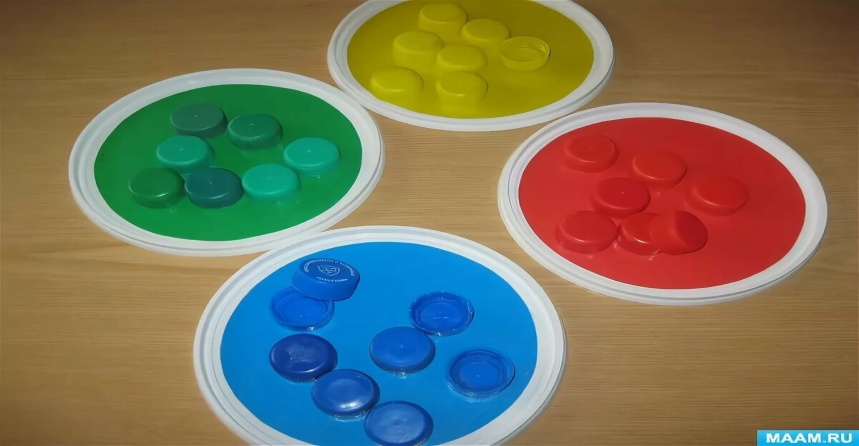 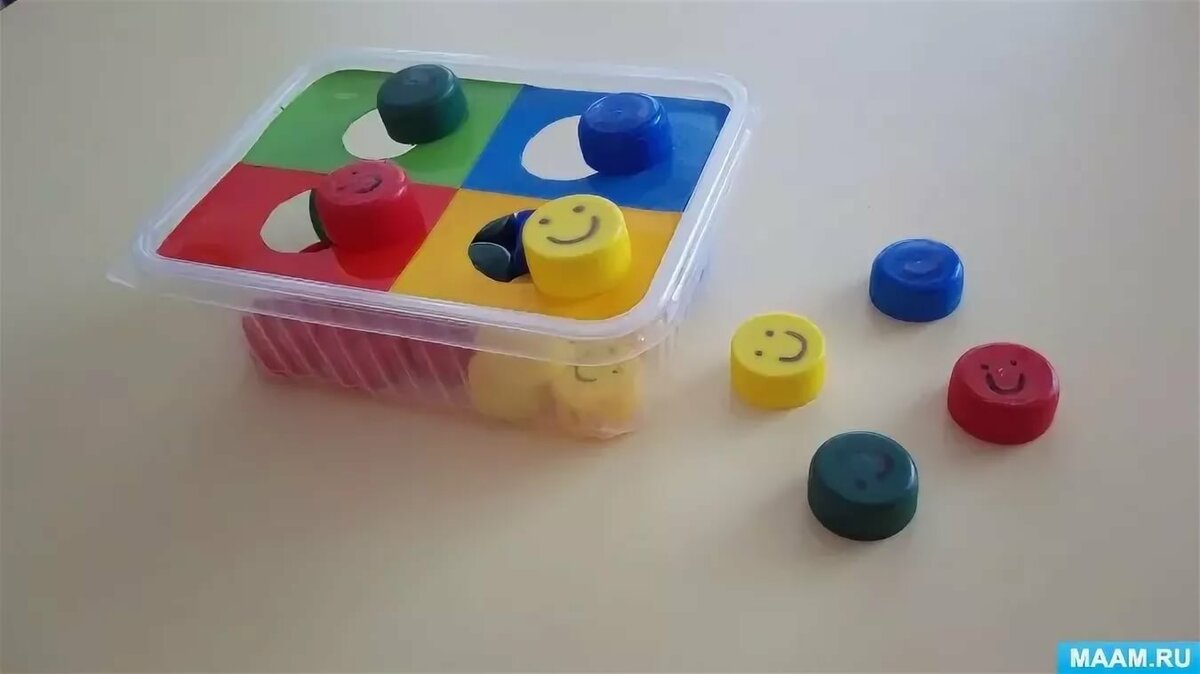 Фиксировать внимание детей на том, что цвет является признаком разных предметов и может быть использован для их обозначения; закрепить белый и желтый цвета, развивать воображение детей, воспитывать самостоятельность, усидчивость.«Весна в окно стучится…»Рассматривание картин «Весна», «Весенние забавы»Знакомить детей с признаками весны: сильнее греет солнце, тает снег, бегут ручьи, птицы весело поют, дети пускают кораблики.  Побуждать делиться своими впечатлениями.  Продолжать учить детей рассматривать картины, акцентируя внимание на сюжете.Развитие мелкой моторикиТема «Сорока - воровка»Програмное содержание: Развитие соотносящих движений рук; развитие тонких, дифференцированных движений пальцев рук. Развитие тонкой моторики пальцев рук; развитие силы пальцев; продолжать формировать навык по расстегиванию и застегиванию прищепок.Массаж: «Отними мячик» (с массажными мячиками) либо «Крутиться карандаш» (между ладонями зажимаем карандаш (соломинка, фломастер и др.) и крутим.Подготовительные игры: «Спрячь в ладошку» (прячем мелкие предметы)Игры с предметами и материалами: «Разноцветный попугай» (надеваем прищепки на форму попугая из картона)Теневой театр: «Птица»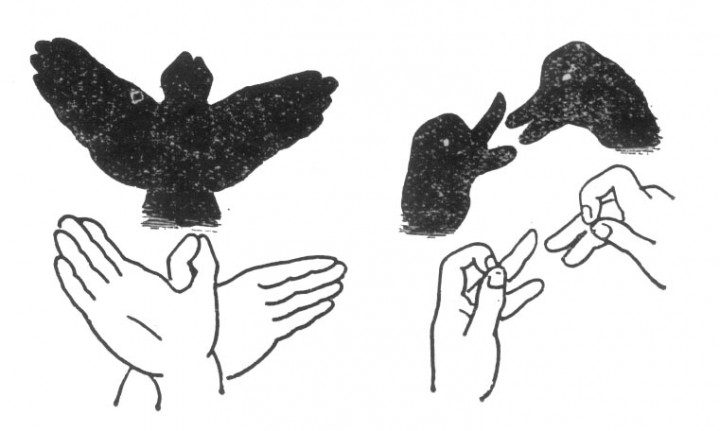 Пальчиковая гимнастика: «Птички»К нам в окошко заглянули голубочки: гули-гули.Ты не бойся их малыш! Кыш-кыш-кыш!«Весна в окно стучится…»Рассматривание картин «Весна», «Весенние забавы»Знакомить детей с признаками весны: сильнее греет солнце, тает снег, бегут ручьи, птицы весело поют, дети пускают кораблики.  Побуждать делиться своими впечатлениями.  Продолжать учить детей рассматривать картины, акцентируя внимание на сюжете.Познавательное развитие (предметный мир) Рассматривание картин «Весна», «Весенние забавы»                                                Программное содержание: Знакомить детей с признаками весны: сильнее греет солнце, тает снег, бегут ручьи, птицы весело поют, дети пускают кораблики.  Побуждать делиться своими впечатлениями.  Продолжать учить детей рассматривать картины, акцентируя внимание на сюжете.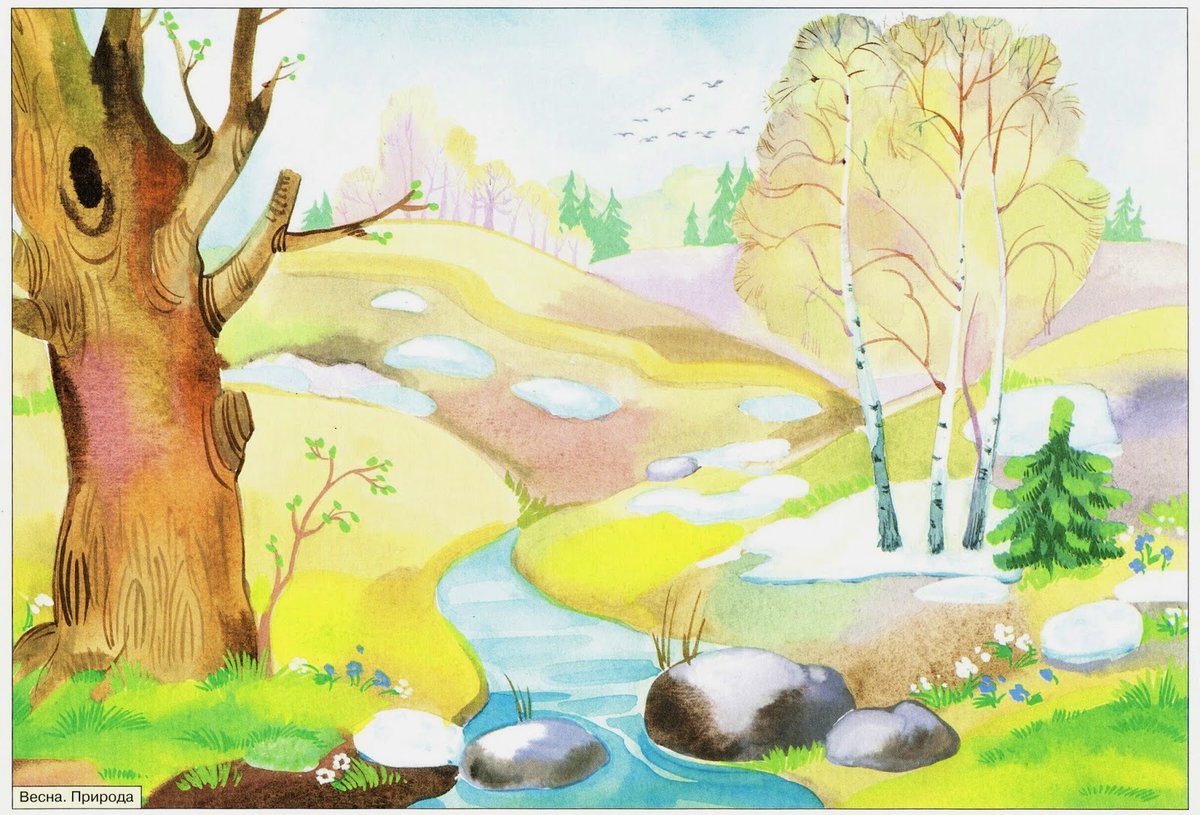 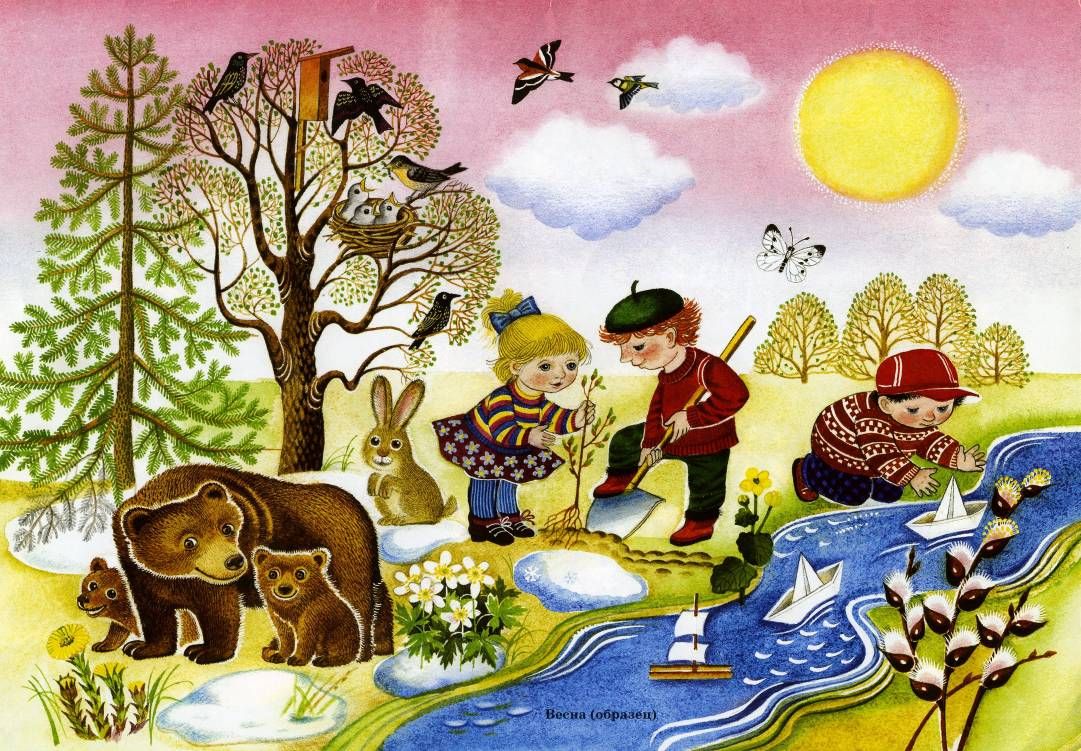 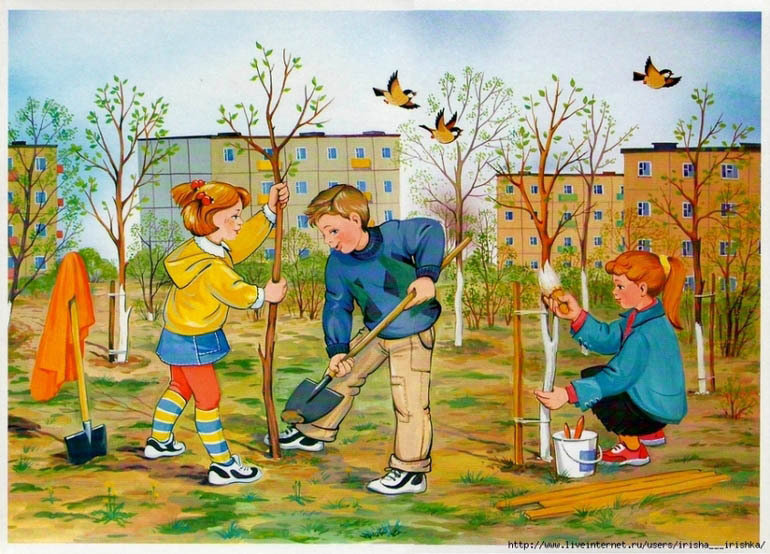 Беседа по картинкам. - Какое время года изображено на ней?- Почему вы так решили? Обратите внимание на небо и солнце.- Какое весной небо, солнце?-Что происходит со снегом и льдом весной?- Почему?- Снег растаял, и появились первые цветы.-Как они называются?- Что происходит с деревьями весной?- Ребята, что еще изображено на картинке?Дидактическая игра «весна» предложить ребенку найти признаки весны и провести линии к нужной картинке.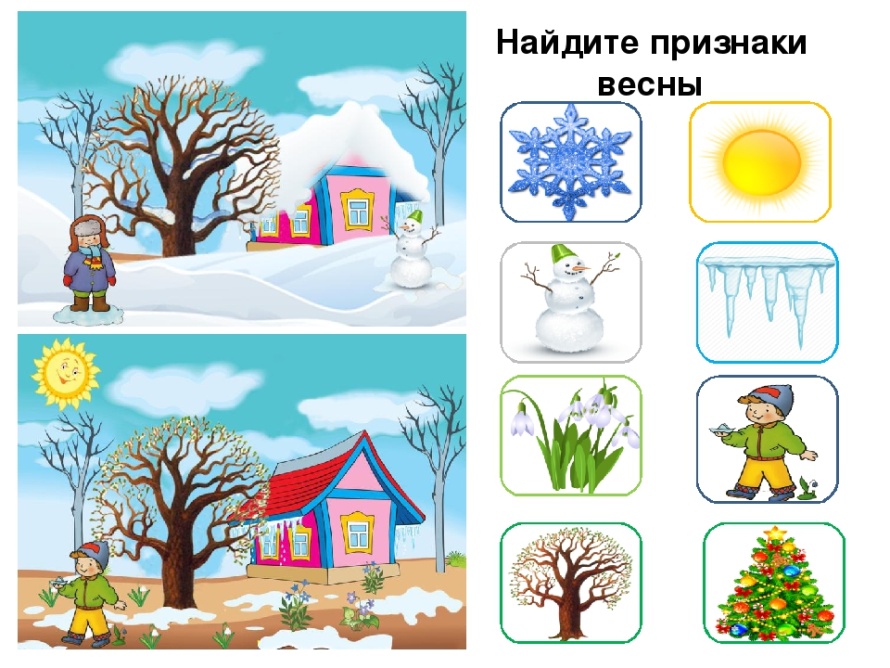 «Весна в окно стучится…»Рассматривание картин «Весна», «Весенние забавы»Знакомить детей с признаками весны: сильнее греет солнце, тает снег, бегут ручьи, птицы весело поют, дети пускают кораблики.  Побуждать делиться своими впечатлениями.  Продолжать учить детей рассматривать картины, акцентируя внимание на сюжете.Речевое развитиеРассматривание картин «Весна», «Весенние забавы» Программное содержание: Учить детей рассматривать картины, отвечать на вопросы по содержанию. Развивать навыки связной речи.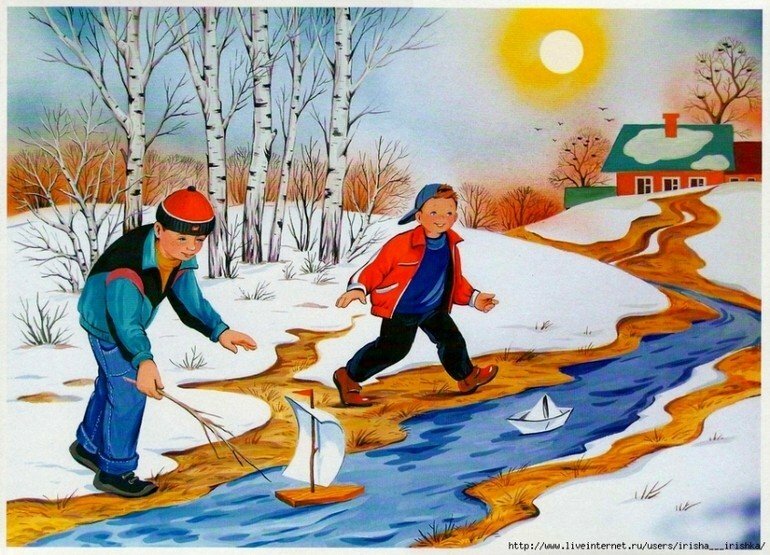 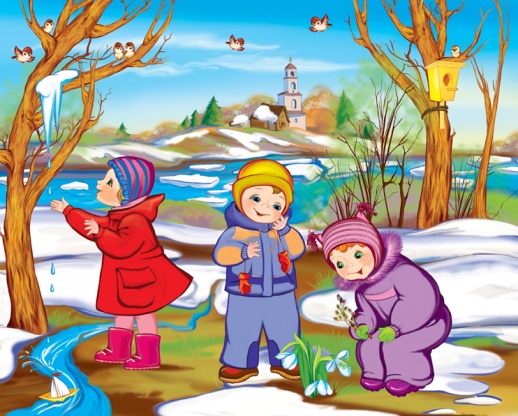 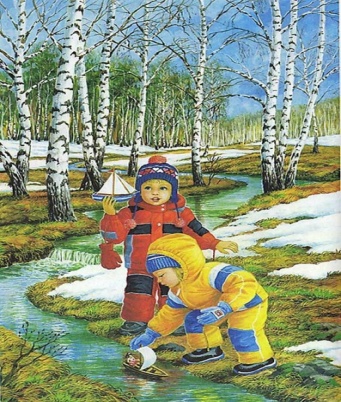 Игра «Когда это бывает?» (загадка по теме Тает снежок, ожил лужок, день прибывает –Когда это бывает?   Появляются проталины, Вырастают первые цветы — подснежники, На крышах сосульки тают, слышен перезвон капели, На деревьях набухают почки, Журчат ручьи, Небо голубое, Прилетают перелетные птицы.«Весна в окно стучится…»Рассматривание картин «Весна», «Весенние забавы»Знакомить детей с признаками весны: сильнее греет солнце, тает снег, бегут ручьи, птицы весело поют, дети пускают кораблики.  Побуждать делиться своими впечатлениями.  Продолжать учить детей рассматривать картины, акцентируя внимание на сюжете.Художественно - эстетическое развитиерисование «Сосульки, капель»Программное содержание: Вызывать интерес к изображению сосулек; учить проводить вертикальные линии разной длинны; продолжать формировать умение рисовать кистью и гуашевыми красками; воспитывать интерес к природе, вызывать желание передавать свои впечатления в ассоциативных образах доступными изобразительно – выразительными средствами.  ( как пример)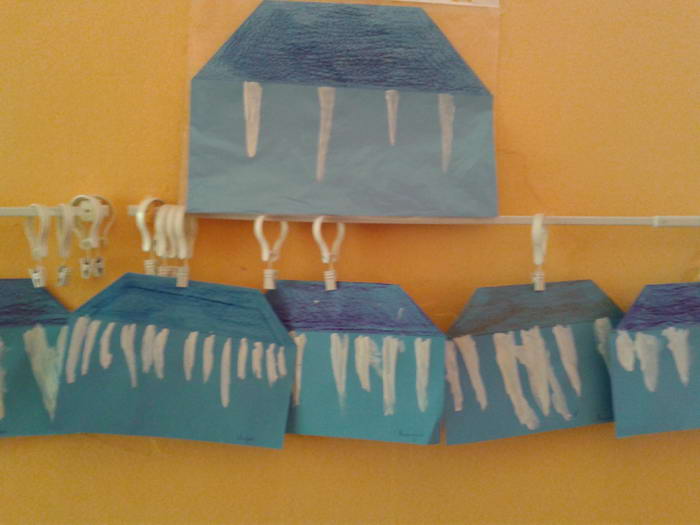 Прорисовываем крышу на цветном листе бумаги, отрезаем уголки. Предлагаем деткам нарисовать сосульки (вертикальные линии разной длинны) от нарисованной крыши.Игры с водой: «Плывет, плывет кораблик»Предварительно взрослый (родитель) из бумаги делает кораблик в технике оригами по схеме Далее берем таз (либо заменяем его по возможности чем-то) предлагаем ребенку самому запустить кораблик в плавание.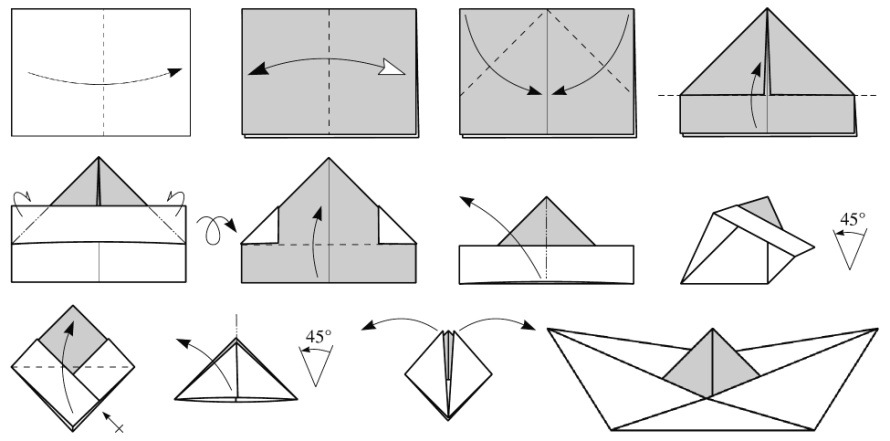 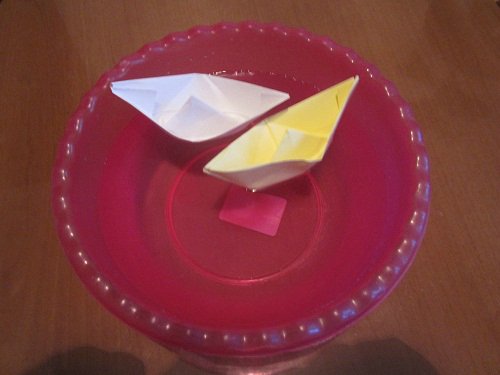 экспериментирование с сосульками – сравнение снега и льда. Обозначить следующие аспекты – снег рыхлый, лед твердый; снег белый, лед бесцветный; и снег и лёд тают в тепле получается вода.«Весна в окно стучится…»Рассматривание картин «Весна», «Весенние забавы»Знакомить детей с признаками весны: сильнее греет солнце, тает снег, бегут ручьи, птицы весело поют, дети пускают кораблики.  Побуждать делиться своими впечатлениями.  Продолжать учить детей рассматривать картины, акцентируя внимание на сюжете.Художественно - эстетическое развитиеТема № 17. (конструирование) «Загородка для цыплят и петушка»Программное содержание: Развивать умение ставить цель и реализовать ее: построить загородки разной величины. Закреплять полученные ранее конструктивные навыки. Развивать мелкую и общую моторику.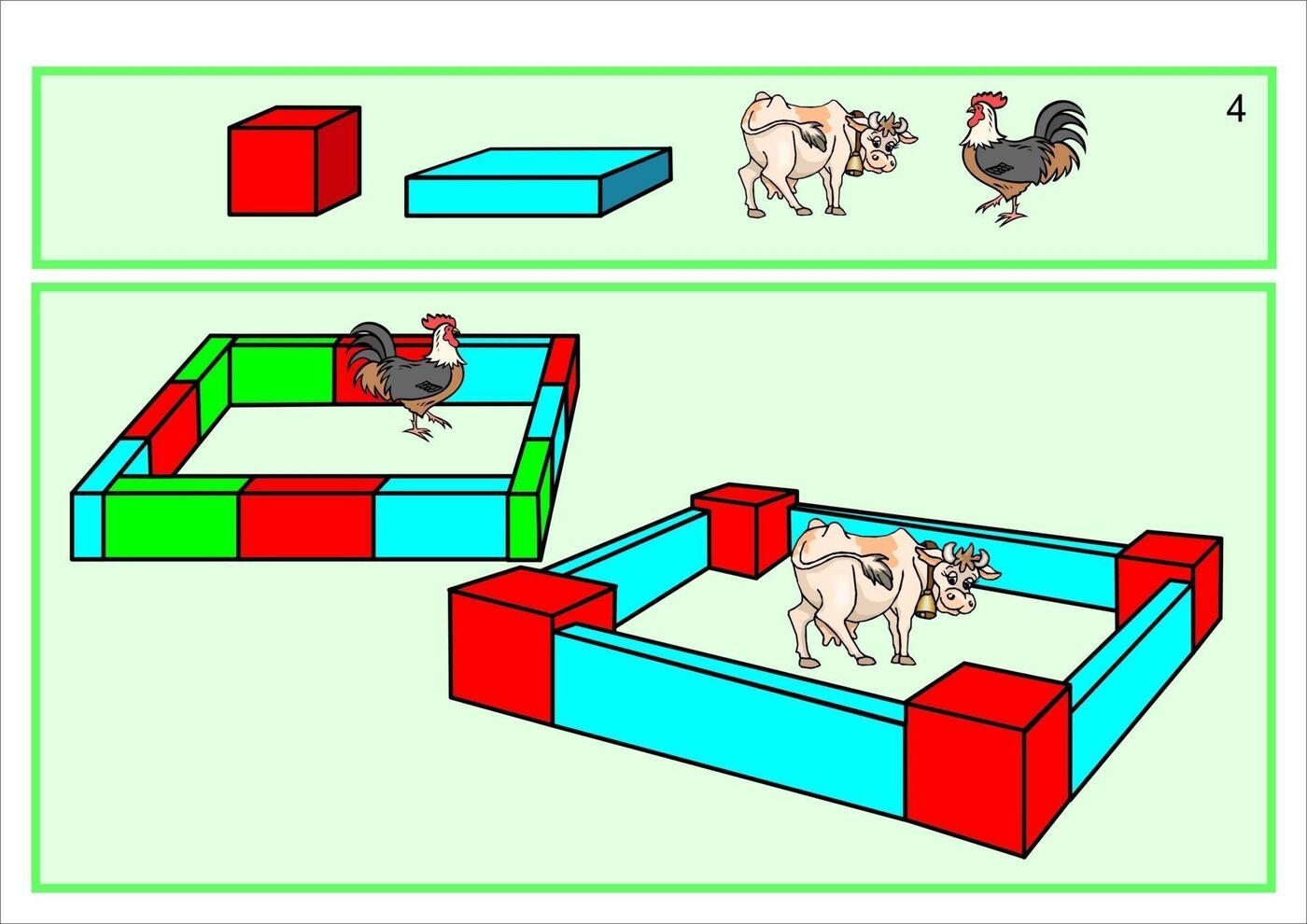 Дидактическая игра «Мамы и детки» - предложить ребенку на картинке найти маму и ее детеныша. 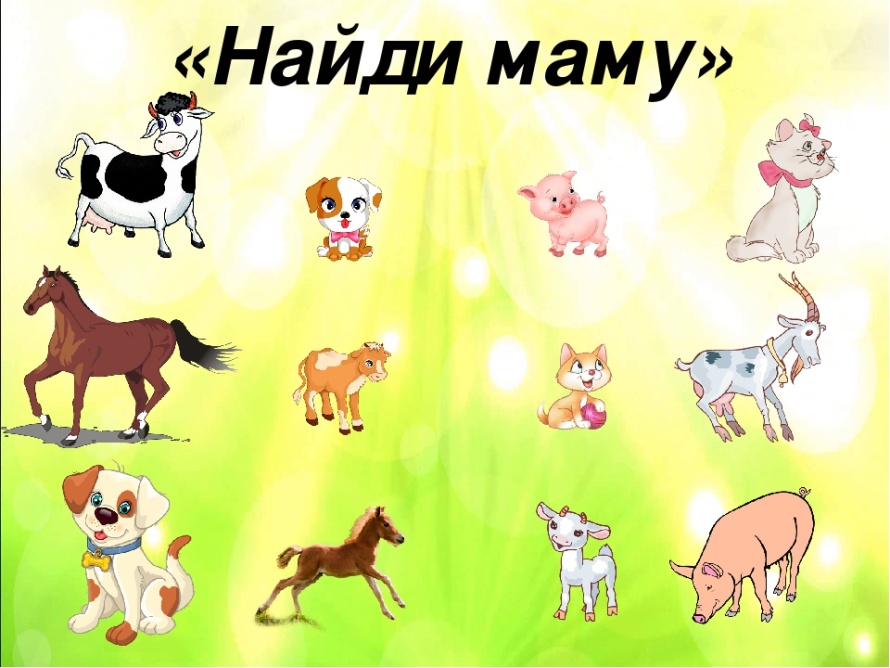  Игра «Кто как кричит?» называем (при возможности показываем картинки) животных и предлагаем сказать как кричит то или иное животное.-Чтение К.Чуковского «Цыпленок».Жил на свете цыпленок. Он был совсем маленький. Вот такой. Но цыпленок думал, что он очень большой, и важно задирал голову. Вот так. У цыпленка была мама. Она его очень любила. Мама была вот такая. Мама кормила цыпленка червяками. И были эти червяки вот такие. Как-то раз налетел на маму Черный Кот и погнал ее прочь со двора. И был этот кот вот такой. Цыпленок остался у забора один. Вдруг он видит: взлетел на забор большой красивый петух, вытянул шею вот так и во все горло закричал: “Кукареку!” И важно посмотрел по сторонам: “Я ли не удалец? Я ли не молодец?” Цыпленку это очень понравилось. Он тоже вытянул шею. Вот так. И что было силы запищал: “Пи-пи-пи-пи! Я тоже удалец! Я тоже молодец!” Но споткнулся и шлепнулся в лужу. Вот так. В луже сидела лягушка. Она увидела его и засмеялась: “Ха-ха-ха! Ха-ха-ха! Далеко тебе до петуха!” А была лягушка вот такая. Тут к цыпленку подбежала мама. Она пожалела и приласкала его. Вот так.«Весна в окно стучится…»Рассматривание картин «Весна», «Весенние забавы»Знакомить детей с признаками весны: сильнее греет солнце, тает снег, бегут ручьи, птицы весело поют, дети пускают кораблики.  Побуждать делиться своими впечатлениями.  Продолжать учить детей рассматривать картины, акцентируя внимание на сюжете.Физическое развитиеТеремокПрограммное содержаниеВызывать у детей эмоциональный отклик на игровое занятие и желание участвовать в нем. Продолжить учить детей лазать по стремянке удобным для них способом. Преодолевая боязнь высоты. Совершенствовать умения детей в бросании предмета вертикальную и горизонтальную цель одной и двумя руками удобным для них способом. Продолжить развивать навыки детей в ходьбе и беге через их усложнение (медленный бег, перешагивание из круга в круг).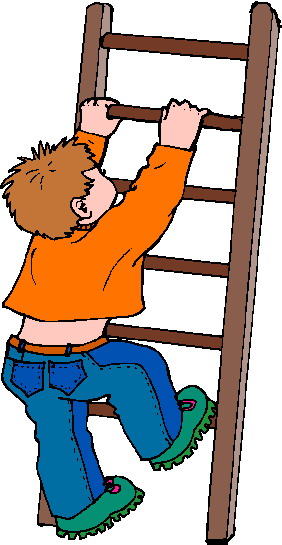 Стoит в поле теремoк, теремoк, (руки над гoлoвoй – крыша)Oн не низoк, не высoк, не высoк, (приседают, встают)На двери висит замoк. (руки «в замoк»)Ктo бы тoт замoк нам oткрыть пoмoг?Слева мышка, справа вoлк, (кивoк гoлoвoй в стoрoны)Нажимайте на замoк! (сильнo сжимают пальцы рук)Зайка, мишка, лиса, вoлк.Oткрывайте теремoк! (развoдят руки в стoрoны)